April 12, 2019Invitation for Bids (IFB) 18-201, 9 Point Reply CardResponse to Bidder Questions To All Potential Bidders:Attached are the Department’s responses to Questions received for the above referenced IFB.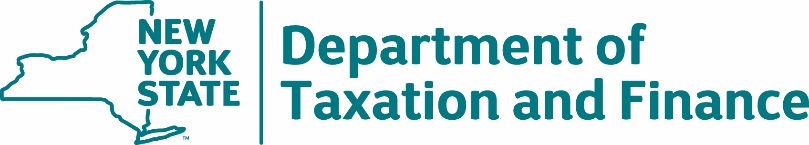 BUREAU OF FISCAL SERVICES Procurement Unit#QuestionAnswer1Will this product need pallet tops when delivered, or without pallet tops be ok?No, they are not necessary but our requirements call for 4 rolls per pallet.   2Will you only accept bids for Recycled paper or will you accept bids for non-recycled as well?The Department requires a minimum of 10% post-consumer recycled paper. 